¯§viK bs-BDAviwm/m`i/কিশোর/2020/cÖwk-Z_¨/75    	                                    	ZvwiL :  01/09/2020 wLª:welq: 2019-2020 A_© eQ‡ii বিষয়ভিত্তিক প্রশিক্ষণের তথ্য প্রেরণে  cÖms‡M|	Dch©y³ বিষয়ের †cÖwÿ‡Z Rvbv‡bv hv‡”Q †h, Dc‡Rjv wi‡mvm© †m›Uvi, wK‡kviMÄ m`i Gi বিষয়ভিত্তিক প্রশিক্ষণের তথ্য  ‡cÖwiZ QK ‡gvZv‡eK g‡nv`‡qi m`q AeMwZ I cÖ‡qvRbxq Kvh©v‡_© †cÖiY Kiv n‡jv|cÖvcK: DccwiPvjK (cÖwkÿY)       cÖv_wgK wkÿv Awa`ßi wgicyi-2          XvKv-1212                                                                     ¯^vÿwiZ/-01/09/2020(শামসাদ জাহান)BÝUªv±i          Dc‡Rjv wi‡mvm© †m›UviwK‡kviMÄ m`i, wK‡kviMÄ|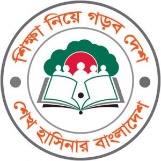 গণপ্রজাতন্ত্রী বাংলাদেশ সরকারDc‡Rjv wi‡mvm© †m›Uvi, wK‡kviMÄ  m`i, wK‡kviMÄEmail: urcsodorkishor@gmail.com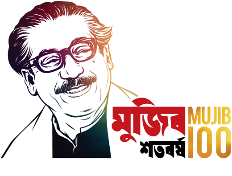 বিষয়ভিত্তিক প্রশিক্ষণের তথ্য প্রেরণের ছকবিষয়ভিত্তিক প্রশিক্ষণের তথ্য প্রেরণের ছকবিষয়ভিত্তিক প্রশিক্ষণের তথ্য প্রেরণের ছকবিষয়ভিত্তিক প্রশিক্ষণের তথ্য প্রেরণের ছকবিষয়ভিত্তিক প্রশিক্ষণের তথ্য প্রেরণের ছকবিষয়ভিত্তিক প্রশিক্ষণের তথ্য প্রেরণের ছকবিষয়ভিত্তিক প্রশিক্ষণের তথ্য প্রেরণের ছকবিষয়ভিত্তিক প্রশিক্ষণের তথ্য প্রেরণের ছকবিষয়ভিত্তিক প্রশিক্ষণের তথ্য প্রেরণের ছকবিষয়ভিত্তিক প্রশিক্ষণের তথ্য প্রেরণের ছকবিষয়ভিত্তিক প্রশিক্ষণের তথ্য প্রেরণের ছকবিষয়ভিত্তিক প্রশিক্ষণের তথ্য প্রেরণের ছকবিষয়ভিত্তিক প্রশিক্ষণের তথ্য প্রেরণের ছকবিষয়ভিত্তিক প্রশিক্ষণের তথ্য প্রেরণের ছকবিষয়ভিত্তিক প্রশিক্ষণের তথ্য প্রেরণের ছকবিষয়ভিত্তিক প্রশিক্ষণের তথ্য প্রেরণের ছকজেলার নামউপজেলার নামমোট বিদ্যালয়ের সংখ্যামোট শিক্ষকের সংখ্যামোট শিক্ষকের সংখ্যামোট শিক্ষকের সংখ্যাবিষয়ভিত্তিক পাঠদানকারি শিক্ষকের সংখ্যাবিষয়ভিত্তিক পাঠদানকারি শিক্ষকের সংখ্যাবিষয়ভিত্তিক পাঠদানকারি শিক্ষকের সংখ্যাপিইডিপি-৩ ও পিইডিপি-৪ এ বিষয়ভিত্তিক প্রশিক্ষণপ্রাপ্ত শিক্ষকদের সংখ্যাপিইডিপি-৩ ও পিইডিপি-৪ এ বিষয়ভিত্তিক প্রশিক্ষণপ্রাপ্ত শিক্ষকদের সংখ্যাপিইডিপি-৩ ও পিইডিপি-৪ এ বিষয়ভিত্তিক প্রশিক্ষণপ্রাপ্ত শিক্ষকদের সংখ্যাপ্রশিক্ষণবিহীন শিক্ষকের সংখ্যাপ্রশিক্ষণবিহীন শিক্ষকের সংখ্যাপ্রশিক্ষণবিহীন শিক্ষকের সংখ্যামন্তব্যজেলার নামউপজেলার নামমোট বিদ্যালয়ের সংখ্যাপুরুষমহিলামোটবাংলাইংরেজিগণিতবাংলাইংরেজিগণিতবাংলাইংরেজিগণিতমন্তব্য১২৩৪৫৬৭৮৯১০১১১২১৩ (৭-১০)১৪(৮-১১)১৪(৯-১২)১৫কিশোরগঞ্জকিশোরগঞ্জ সদর 141 169 734 903460442441 165 465 275738438628